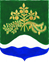 СОВЕТ ДЕПУТАТОВ МУНИЦИПАЛЬНОГО ОБРАЗОВАНИЯ МИЧУРИНСКОЕ СЕЛЬСКОЕ ПОСЕЛЕНИЕМУНИЦИПАЛЬНОГО ОБРАЗОВАНИЯ ПРИОЗЕРСКИЙ МУНИЦИПАЛЬНЫЙ РАЙОН ЛЕНИНГРАДСКОЙ ОБЛАСТИР Е Ш Е Н И Е05  апреля 2022 года			                                                     №  146В соответствии с пунктом 8 статьи 37 Федерального закона от 06.10.2003 года №131-ФЗ «Об общих принципах организации местного самоуправления в Российской Федерации», Федеральным законом от 02.03.2007г. №25-ФЗ «О муниципальной службе в Российской Федерации», Областным законом от 11.03.2008г. №14-оз «О правовом регулировании муниципальной службы в Ленинградской области», пунктом 1 статьи 52 Устава муниципального образования Мичуринское  сельское поселение муниципального образования  Приозерский муниципальный район  Ленинградской области, Совет депутатов муниципального образования Мичуринское сельское поселение муниципального образования Приозерский муниципальный район  Ленинградской области                                                                          РЕШИЛ:1. Утвердить структуру администрации муниципального образования Мичуринское сельское поселение муниципального образования Приозерский муниципальный район Ленинградской области согласно приложения к настоящему Решению.2. Решение Совета депутатов муниципального образования Мичуринское сельское поселение муниципального образования Приозерский муниципальный район Ленинградской области от 25.03.2022г. № 140 «Об утверждении структуры администрации муниципального образования Мичуринское сельское поселение муниципального образования Приозерский муниципальный район Ленинградской области» признать утратившим силу с 12.04.2022 года.3. Настоящее Решение Совета депутатов муниципального образования Мичуринское сельское поселение муниципального образования Приозерский муниципальный район Ленинградской области вступает в силу с момента подписания и распространяется на правоотношения с 12 апреля 2022 года.4. Опубликовать настоящее Решение в СМИ и на официальном сайте муниципального образования Мичуринское сельское поселение муниципального образования Приозерский муниципальный район Ленинградской области в информационно - телекоммуникационной сети «Интернет».5. Контроль исполнения настоящего Решения возложить на главу администрации муниципального образования Мичуринское сельское поселение Приозерского муниципального района Ленинградской области.Глава муниципального образования  Мичуринское сельское поселение                                                                                  А.Н. Жук                                      Разослано: Дело-2, Администрация – 1, Прокуратура-1, КФ -1, КСО – 1, СМИ-1ПРИЛОЖЕНИЕк Решению Совета депутатов МО Мичуринское сельское поселение МО Приозерский муниципальный район Ленинградской области от 05.04.2022г. № 146Структураадминистрации муниципального образования Мичуринское сельское поселение муниципального образования Приозерский муниципальный район Ленинградской области      Об утверждении структуры администрации муниципального образования Мичуринское сельское поселение муниципального образования Приозерский муниципальный район Ленинградской области